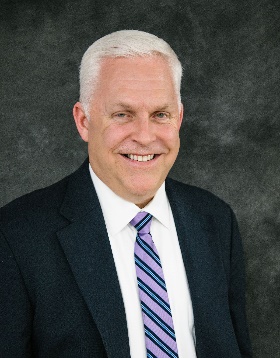 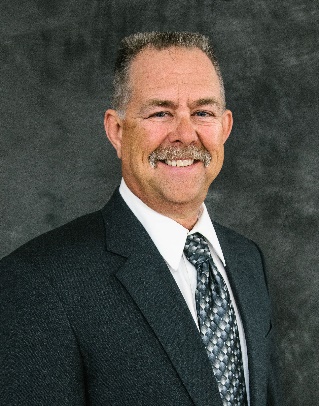 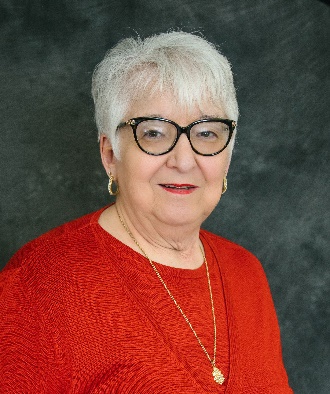 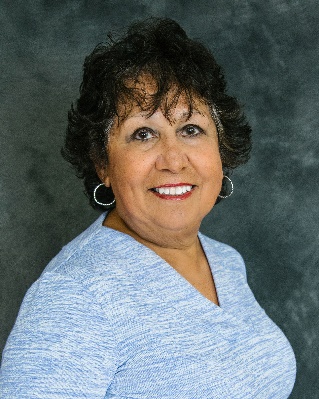 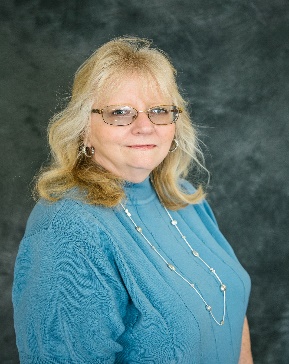 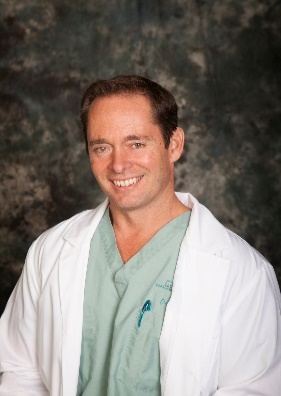 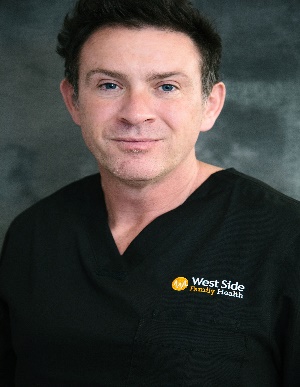 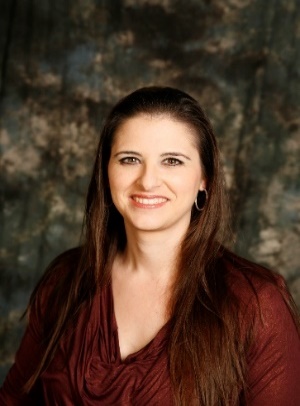 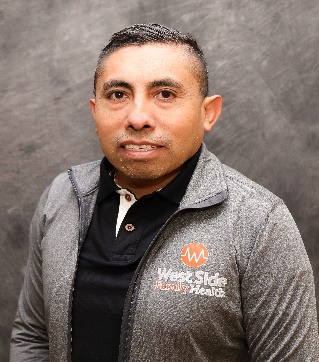 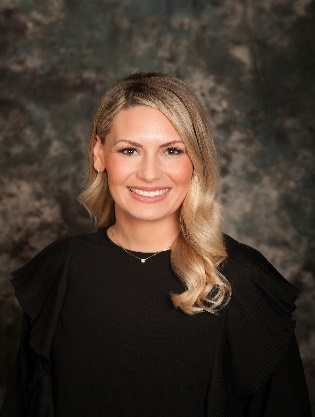 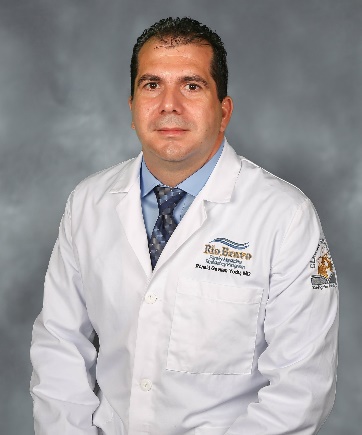 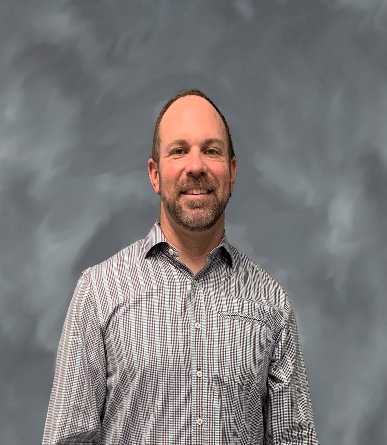 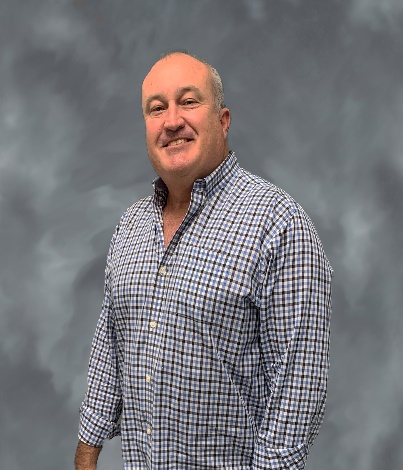 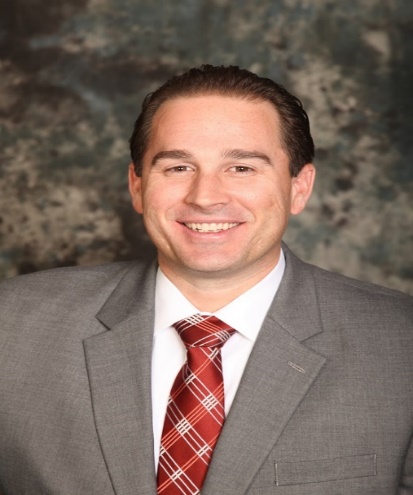 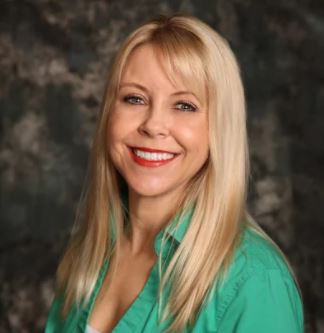 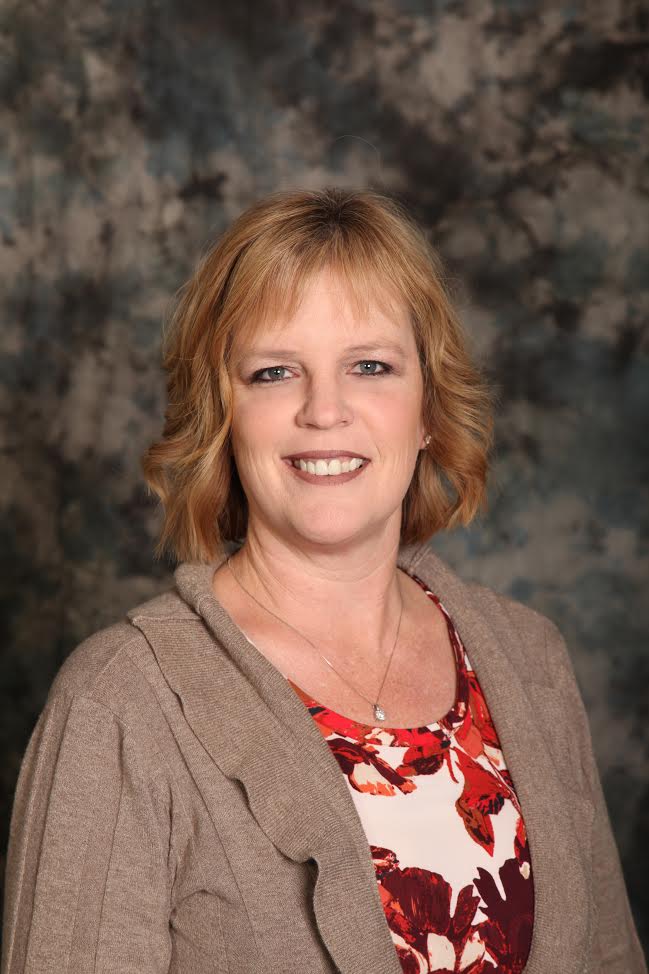 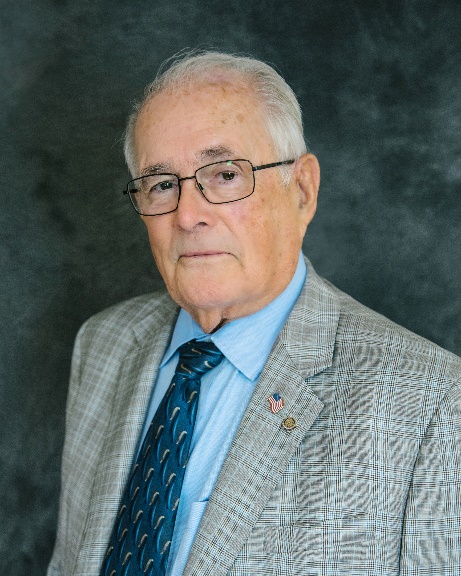 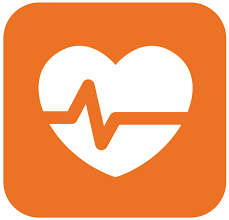 Health ServicesFamily Practice  Pediatrics  Urgent Care  X-Ray Services  Workers Comp Patients Served: Fiscal Year 2020 (July 1st 2019-June 30, 2020) 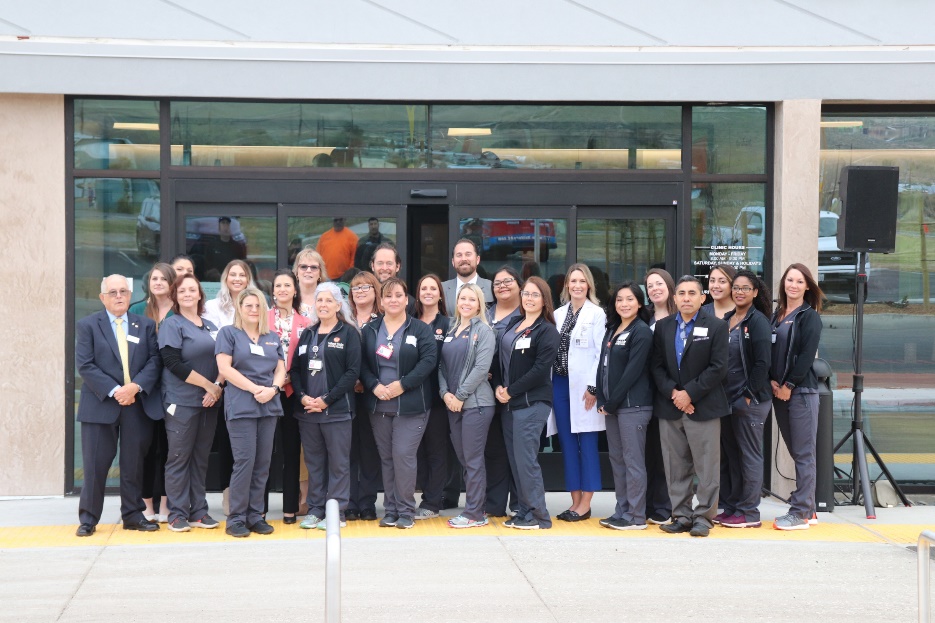 Community Outreach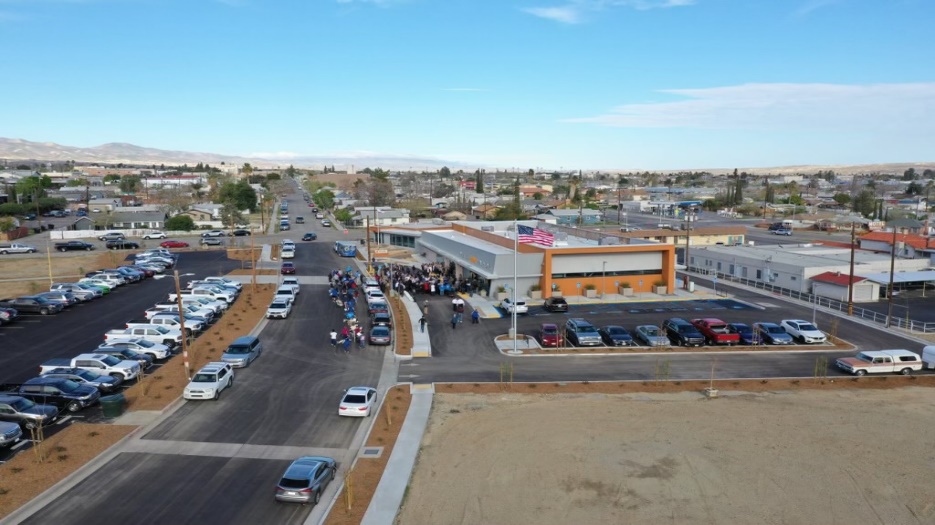 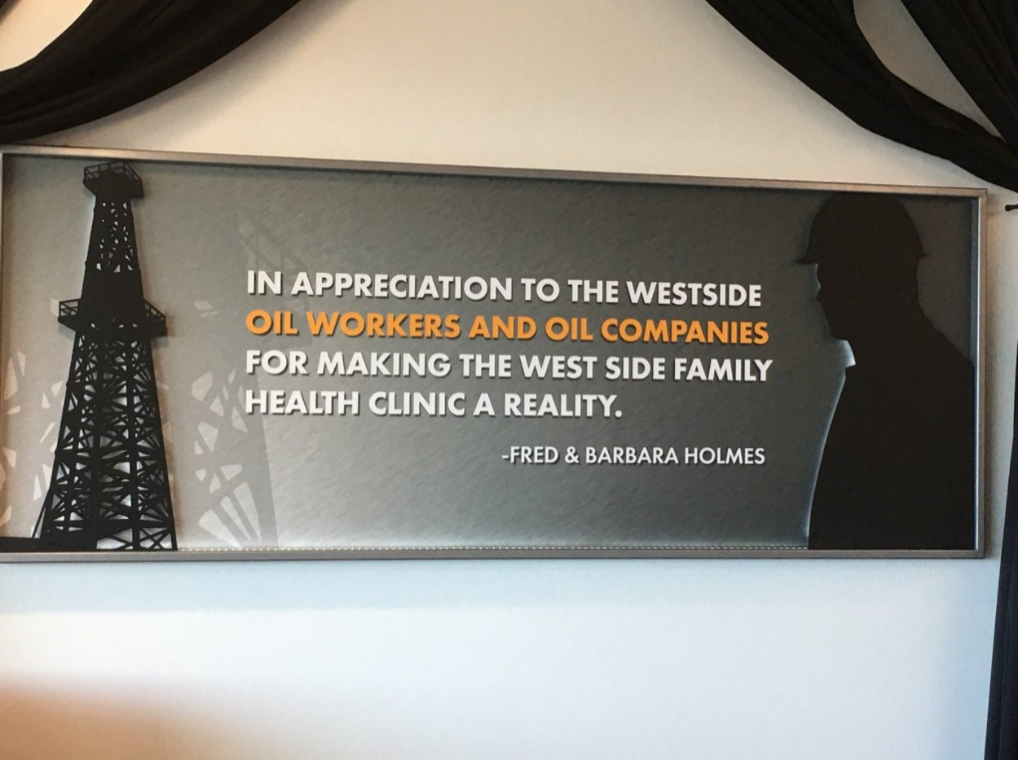 Halloween Trunk or Treat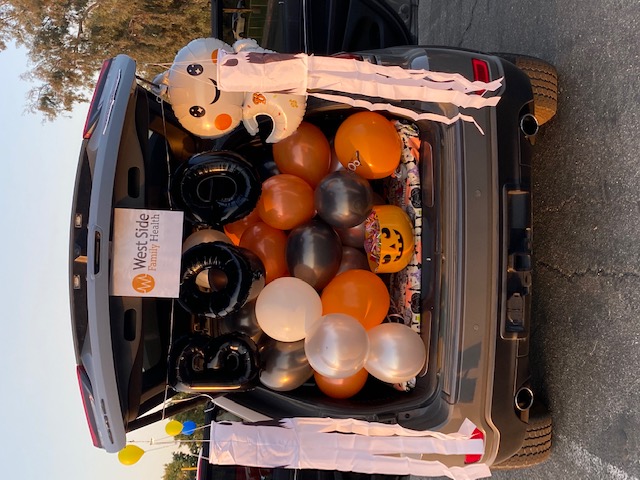 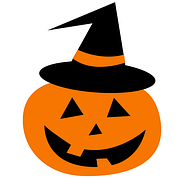 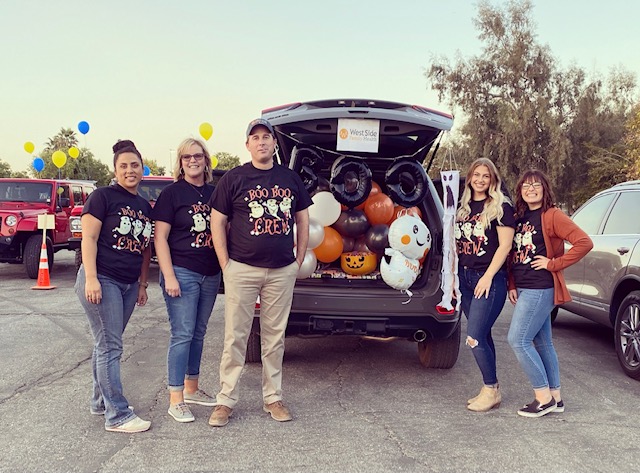 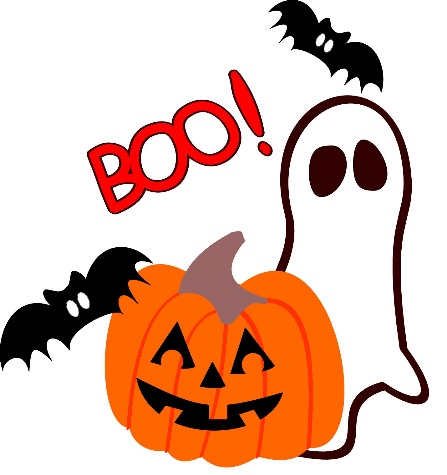 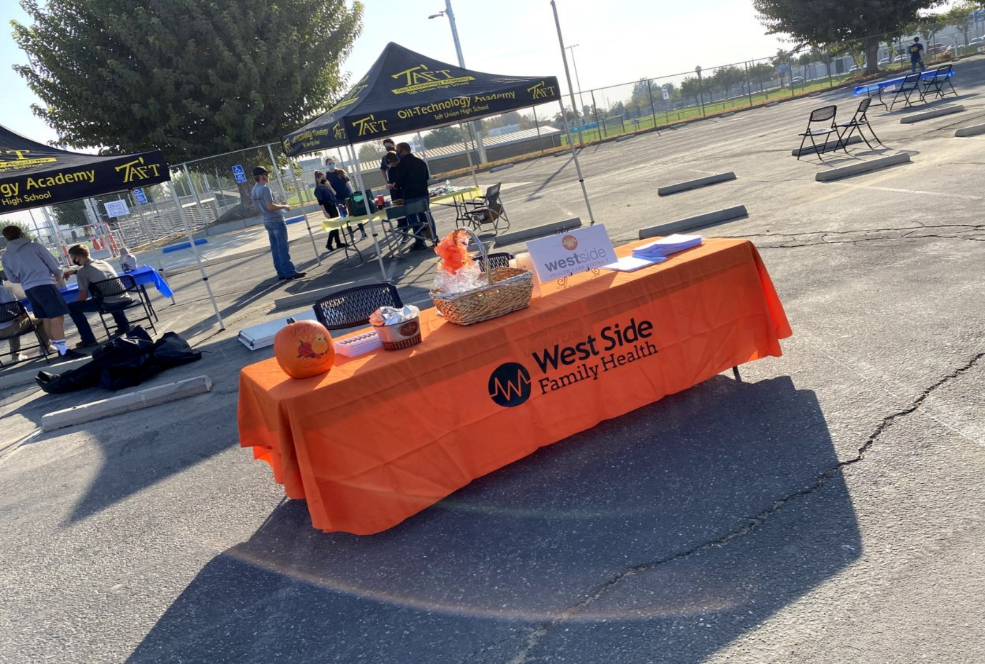 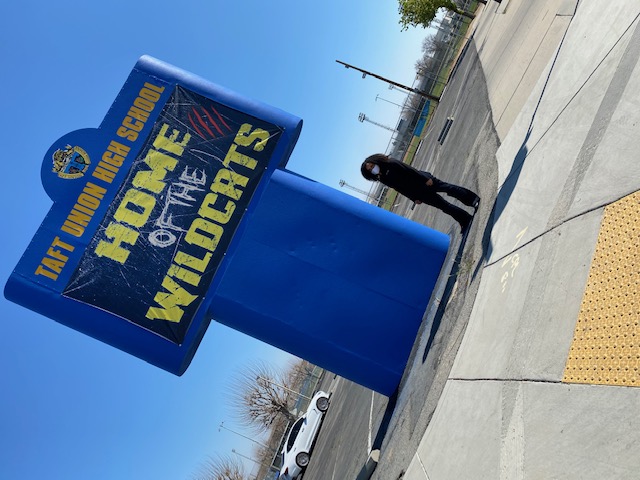 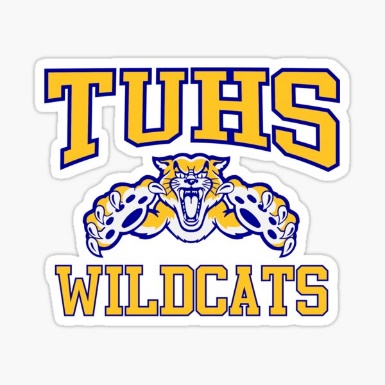 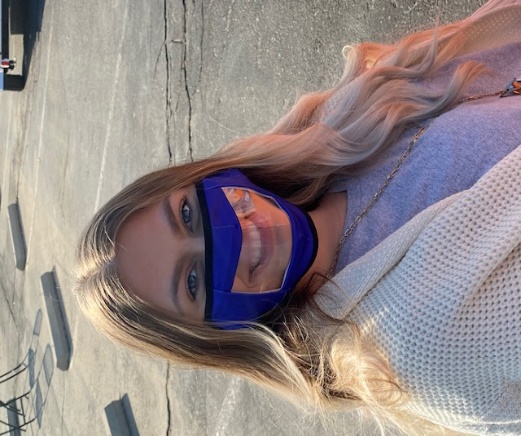 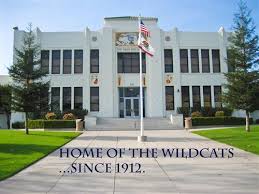 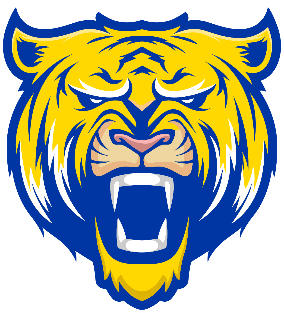 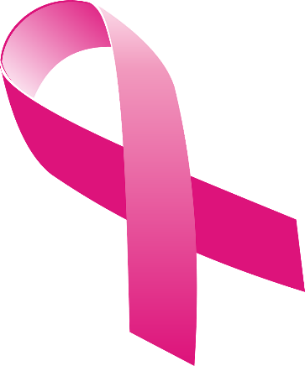 Breast Cancer Awareness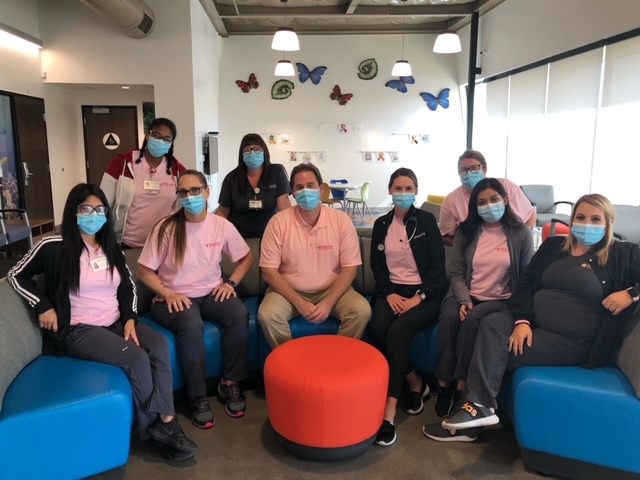 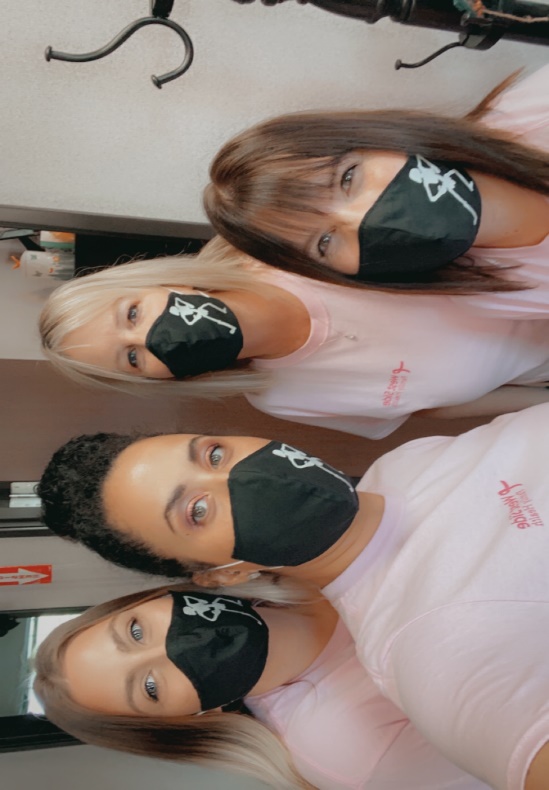 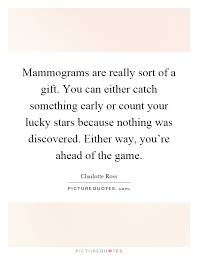 .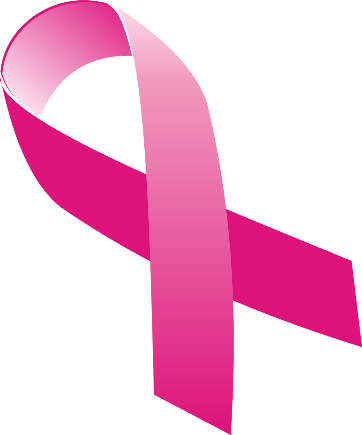 Statements of Revenues, Expenses and Changes in Net Position                                        West Side Health Care District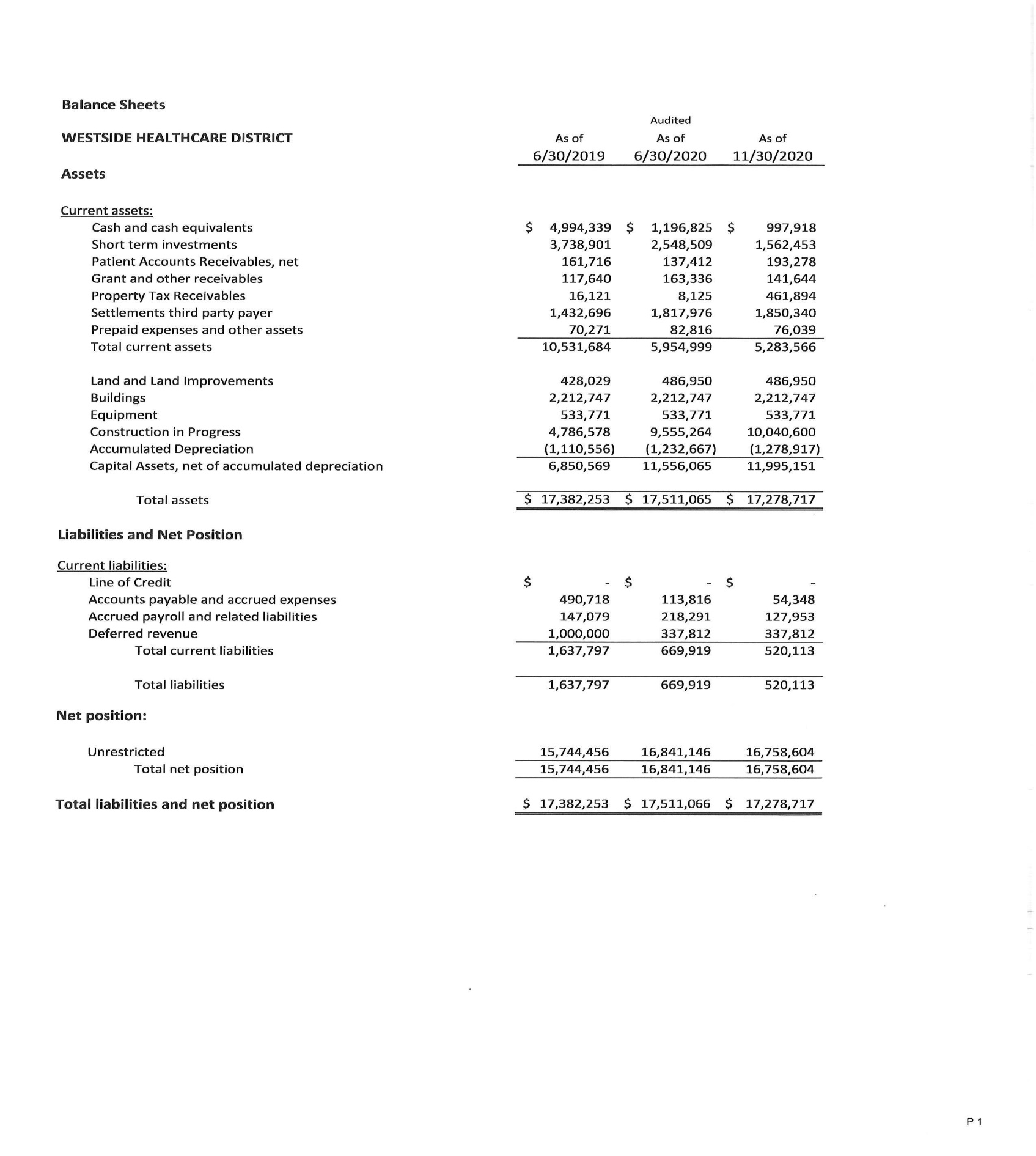 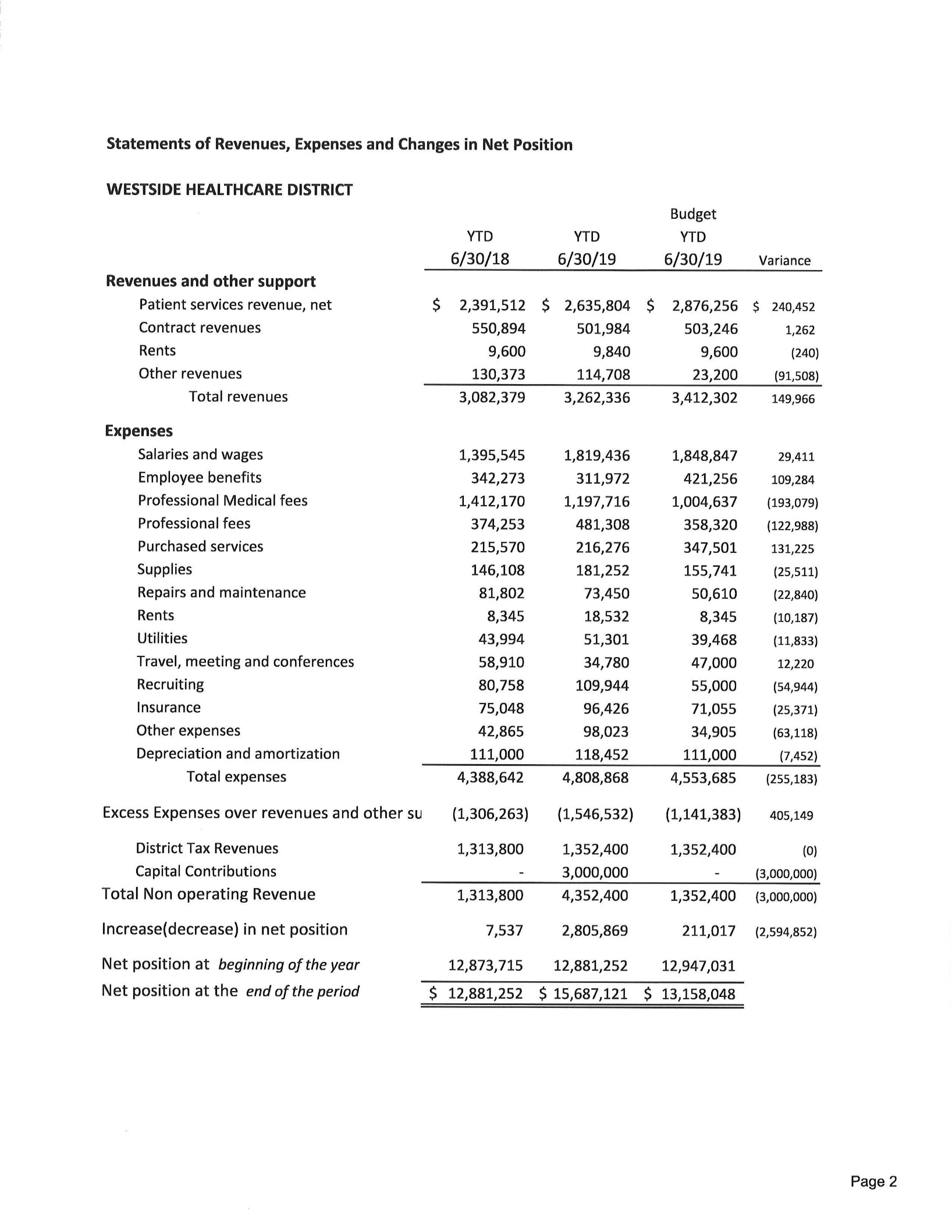 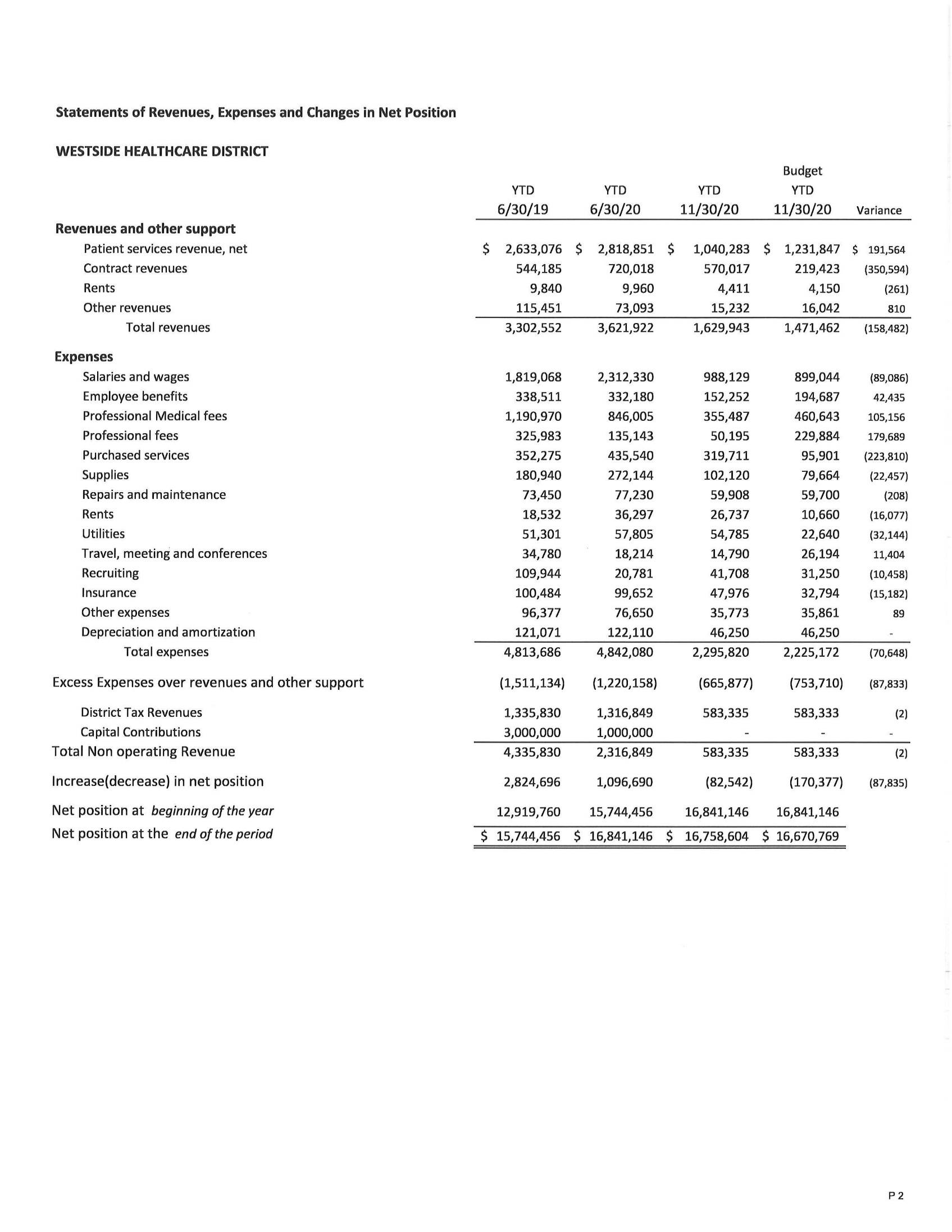 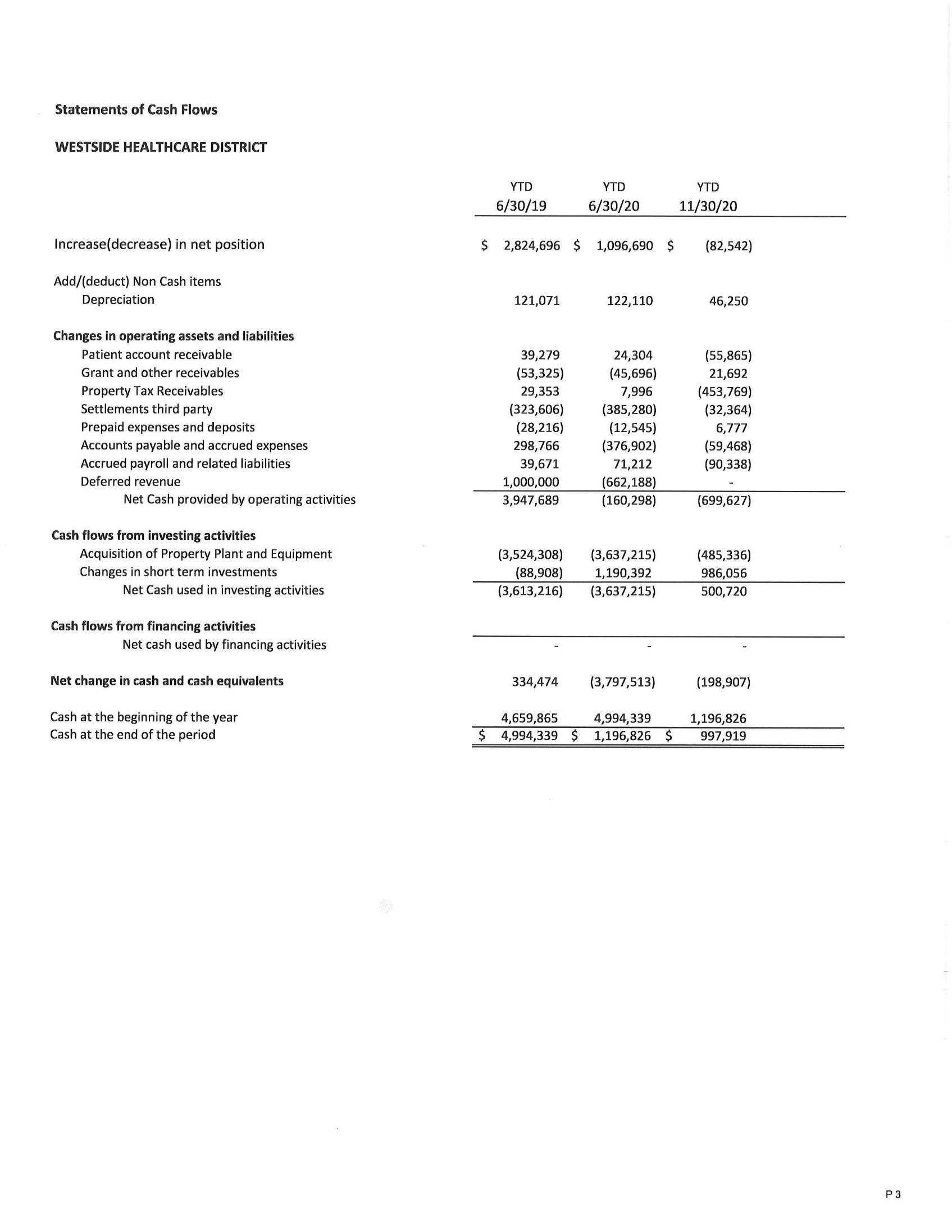 District Tax Revenues: The District receives much of its financial support from parcel taxes.  These funds are used to support operations and meet required debt service agreements.  They are classified as non-operating revenue as the revenue is not directly linked to patient care.  Parcel taxes are levied by the County on the District’s behalf during the year, and are intended to help finance the District’s activities during the same year. The County has established certain dates to levy, lien, mail bills, and receive payments from property owners during the year.  Parcel taxes are considered delinquent on the day following each payment due date.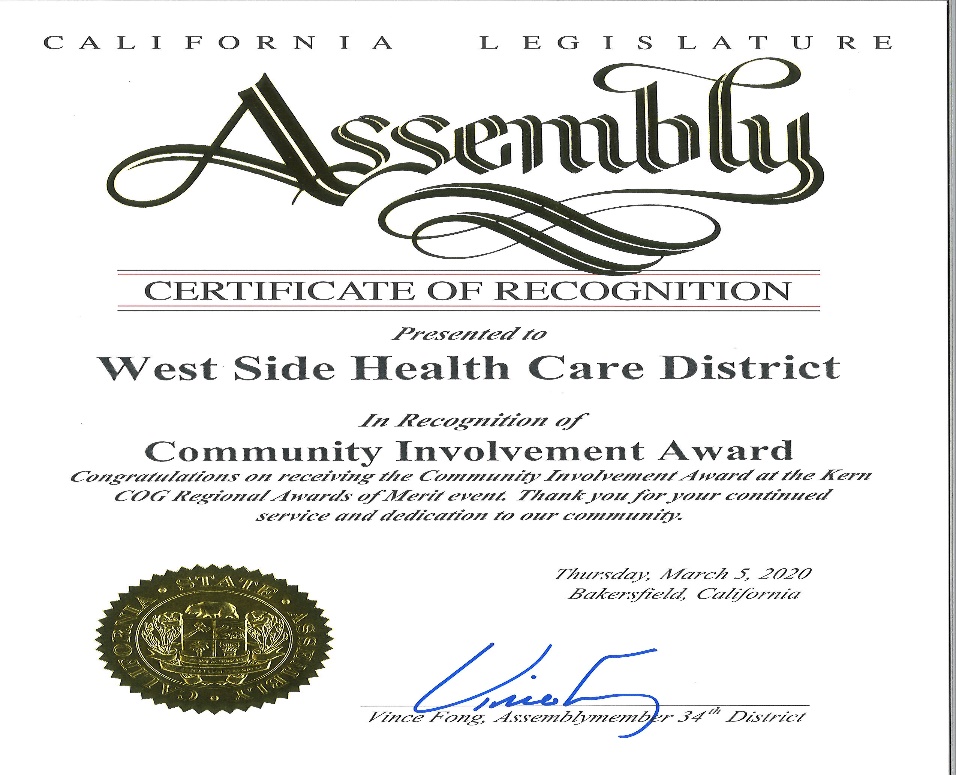 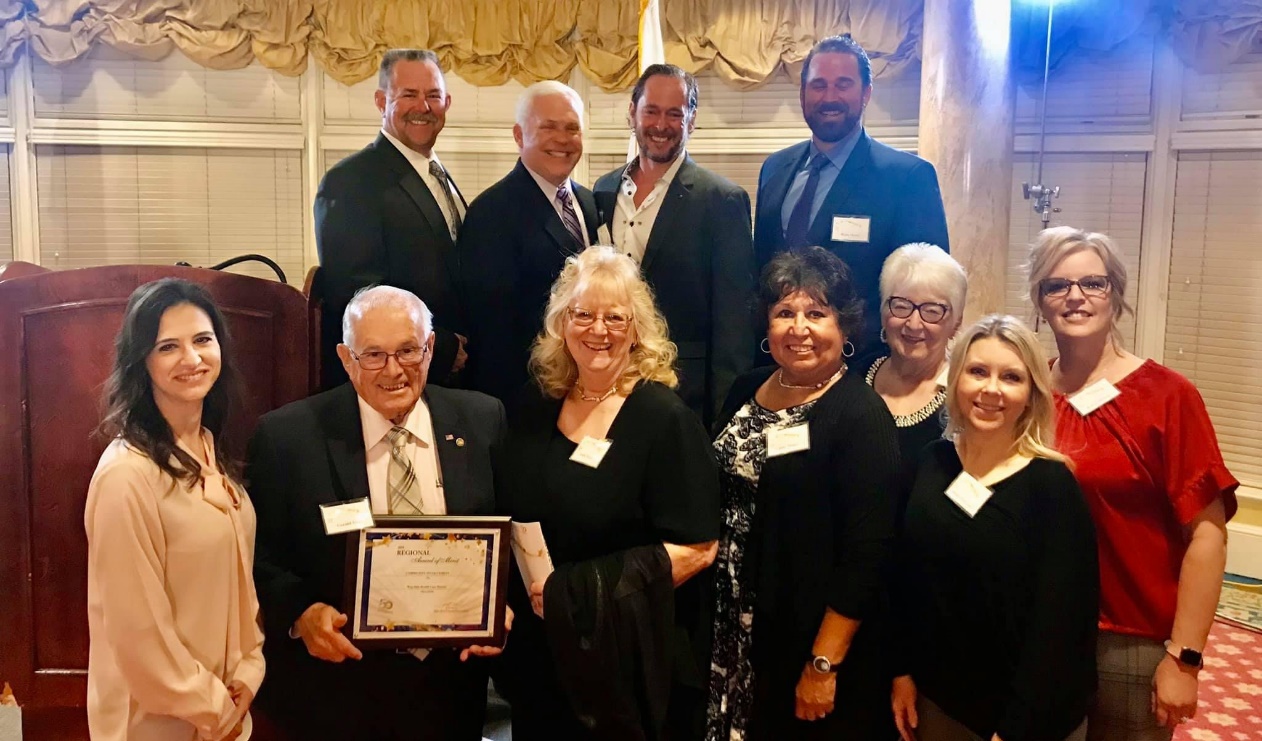 Directory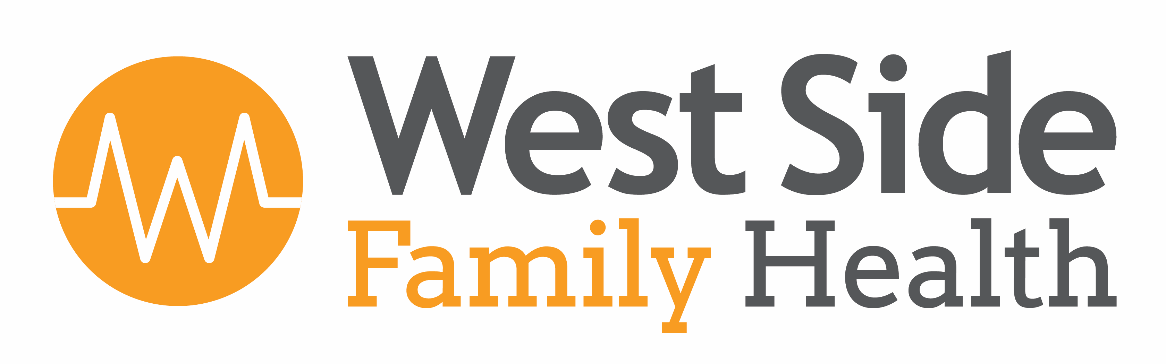 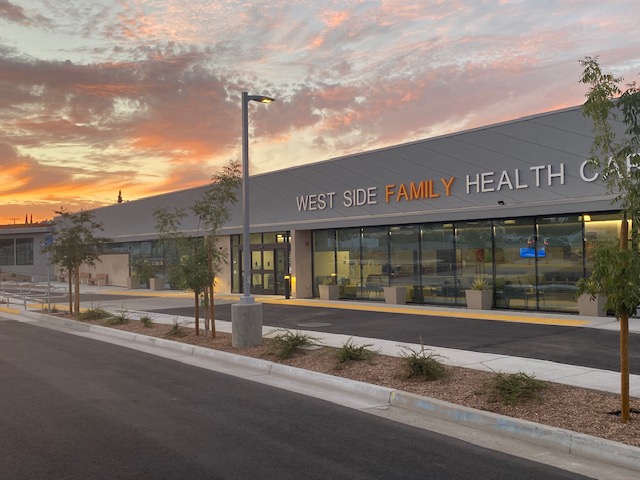 Annual Report2020Our ProvidersVisit TypeCensusPatient Lives Adult11,5545,254Pediatrics 6,1632,759Name TitleEmailPhone NumberGerald StarrExecutive Director gstarr@wshcd.orgOffice: 661-765-7234 Direct Line: 661-745-4924Ryan ShultzDirector of Clinical Operationsrshultz@wshcd.orgOffice: 661-765-7234 Ext. 209Ronald J. Ostrom, D.O.Medical Directorrostrom@wshcd.org Office: 661-765-1935Summer Wood-LuperClinic Directorswoodluper@wshcd.org Office: 661-765-1935Ext. 123Robyn MeltonDistrict Managerrmelton@wshcd.orgOffice: 661-765-7234Ext. 201